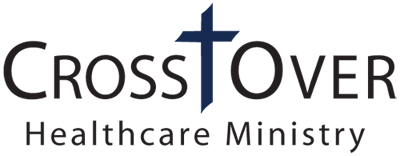 Spanish InterpreterVolunteer Position DescriptionCrossOver Healthcare Ministry  The mission of CrossOver is to provide high quality healthcare, promote wellness, and connect community talents and resources with people in need in the name of Jesus Christ. CrossOver is a 501(c)(3) non-profit organization that offers comprehensive healthcare services to the uninsured and medically underserved in our community, including: primary care, specialty care, pediatrics, dental, eye care, mental health counseling, HIV/AIDS care, OB-GYN, medications and medications management, and case management. Position DescriptionThe interpreter position is necessary in carrying out our mission. Interpreters ensure patients have the opportunity to effectively communicate with their medical providers, and understand their medical care. Interpreters may interpret in-person or over the phone, though in-person interpreting is preferred. There are opportunities to interpret in the medical clinic, eye clinic, and OB clinic. ResponsibilitiesAccurately and effectively interpret for volunteer clinicians, nursing support, and patients during medical appointments in SpanishInterpret in both primary care and various specialty appointments Make appointment reminder calls for patients when not interpreting QualificationsFluency in Spanish and EnglishMust pass a Language Fluency Assessment administered by CrossOver staffMust attend a 1-2-hour training, provided by CrossOver staff, to learn interpreting best practicesAbility to take direction and partner with paid staff and other volunteers to complete assignmentsExcellent oral and interpersonal communication skillsAbility to work independently in a fast-paced environmentMust be at least 18 years of ageBasic understanding of medical terminology helpful, but not requiredVolunteer ExpectationsAdherence to CrossOver policies and workplace regulationsUnderstand and contribute toward the mission of CrossOver Healthcare MinistryAssist the flow of clinic by interpreting accurately for volunteer healthcare professionals and CrossOver patientsTime CommitmentA minimum of 2 shifts per month (8 hours total) of volunteer service is expected for this position. Shifts are 4 hours each. This assignment is ongoing. Volunteer ScheduleVolunteer interpreters sign up for shifts on their own. The volunteer hours will fall within the below clinic schedules (please note, our clinics close at 12pm on Fridays; there are no Friday afternoon shifts available):Work EnvironmentIn the clinic, work is performed mostly standing in exam rooms with patients and clinicians; interpreters sit at the interpreter desk in between patients In-person interpreting is preferred, however, interpreting over the phone is an optionOrientation & TrainingLanguage assessment – 15 minutes, can be done over the phone with CrossOver staffInterpreter training – 1-2 hours practicing medical interpreting with CrossOver staffVolunteer Orientation – Before training, the volunteer must attend the one-hour Volunteer Orientation given by the Volunteer Manager. Safety Protocol & Compliance Training – Every volunteer is required to complete compliance trainings within the first 30 days of their volunteer service. Trainings are housed on the Litmos learning management system. The volunteer will be given access to the trainings by the Volunteer Manager upon onboarding. Supervision & SupportThe supervisor for this volunteer position is the Volunteer Manager. Support for this position is provided by the bilingual staff who conduct the language assessment and lead interpreter training. Additional support is offered by the co-head interpreters.BenefitsBuild upon existing interpreting experience and medical terminology language skillsOpportunity to contribute toward the mission of CrossOver Healthcare Ministry and give back to the communityAccess to training library – volunteers have access to a library of professional development training through our learning management systemVolunteer appreciation eventsReferences for employment or academic purposes, dependent on satisfactory performanceDiscontinuationWe strongly request that you notify your supervisor and the Volunteer Manager a minimum of two weeks in advance of the time you plan to discontinue volunteering so the schedule can be adjusted accordingly. We would also like your feedback on your volunteer experience to help best improve our volunteer program. LocationOpportunities for this position are available at both clinic locations:Richmond clinic: 108 Cowardin Ave. Richmond, VA 23224Henrico clinic: 8600 Quioccasin Rd. Richmond, VA 23229How to apply: Please complete a non-clinical volunteer application on our website https://www.crossoverministry.org/volunteers/ and select “Interpreter” under volunteer interest on the application.Henrico Clinic8600 Quioccasin Rd. Richmond, VA 23229Henrico Clinic8600 Quioccasin Rd. Richmond, VA 23229Richmond Clinic108 Cowardin Ave. Richmond, VA 23224Richmond Clinic108 Cowardin Ave. Richmond, VA 23224Morning8:15am-12:30pmMorning8:15am-12:30pmAfternoon12:45-5pmAfternoon12:45-5pmEvening (M&Tu)5-8pmEveningNone at this time